Załącznik nr 1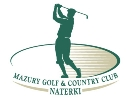 DEKLARACJANazwisko i imię: ……………………………………………………………………………….Adres:                 …………………………………………………………………….…………. Data urodzenia: ………………………………………………………………………………..Adres e-mail:      ……………………………………………………………………………….                 Telefon: :            ……………………………………………………………………………….                 Deklaruję:Aktywny udział w Akademii Golfa MG&CC 2022 prowadzonej przez Pole Golfowe MG&CC w Naterkach na zasadach określonych przez organizatora (udział w Akademii Golfa jest bezpłatny). Oświadczam, że nie mam przeciwwskazań zdrowotnych i jestem zdolny/a do uprawiania golfa i uczestnictwa we współzawodnictwie sportowym w golfie amatorskim zgodnie z obowiązującymi przepisami prawa oraz zobowiązuję się do przestrzegania przepisów i postanowień Reguł Gry w Golfa oraz regulaminów Pola golfowego Mazury Golf & Country Club w Naterkach.Powyżej załączam niektóre moje dane osobowe oraz wyrażam zgodę na ich gromadzenie, przetwarzanie i udostępnianie zgodnie z ustawą z dnia 10 maja 2018 roku o ochronie danych osobowych przez administratora danych osobowych, tj. Mazury Golf & Country Club Spółka z ograniczoną odpowiedzialnością z siedzibą w Naterki, ul. Golfowa 20a, 11-036 Stawiguda w celach niezbędnych do realizacji procesu rekrutacji i udziału w Akademii Golfa MG&CC 2022. Podanie danych osobowych jest dobrowolne.Zostałem poinformowany, iż przysługuje mi prawo dostępu do swoich danych, możliwości ich poprawiania, żądania usunięcia lub ograniczenia przetwarzanych danych, do wniesienia sprzeciwu, do cofnięcia zgody w dowolnym momencie, które nie będzie wpływać na zgodność z prawem przetwarzania dokonanego na podstawie zgody przed jej cofnięciem, o ile uprawnienia te nie są wyłączone przez odpowiednie przepisy prawa. Ponadto zostałem poinformowany, iż w przypadku uznania, że przetwarzanie danych jest niezgodne z prawem, mam prawo wnieść skargę do organu nadzorczego. Administrator będzie przekazywać dane osobowe w zakresie realizacji spoczywających na nim obowiązków. W toku przetwarzania danych osobowych nie będzie dochodzić do zautomatyzowanego podejmowania decyzji, w tym profilowania. Dane osobowe będą przetwarzane przez okres niezbędny do realizacji celów wskazanych powyżejData i podpis:     ………………………………………………………………………………..